02-387 ГОСНИТИ-1 передвижная ремонтная мастерская на шасси ГАЗ-51А 4х2 для ремонта техники в поле, кран-стрела гп 1.25 тн, генератор БМЗ-4.5/4 4.5 кВт, экипаж 4, снаряженный вес 4.5 тн, ГАЗ-51 70 лс, 70 км/час, заводы Агропрома 1954-58 г.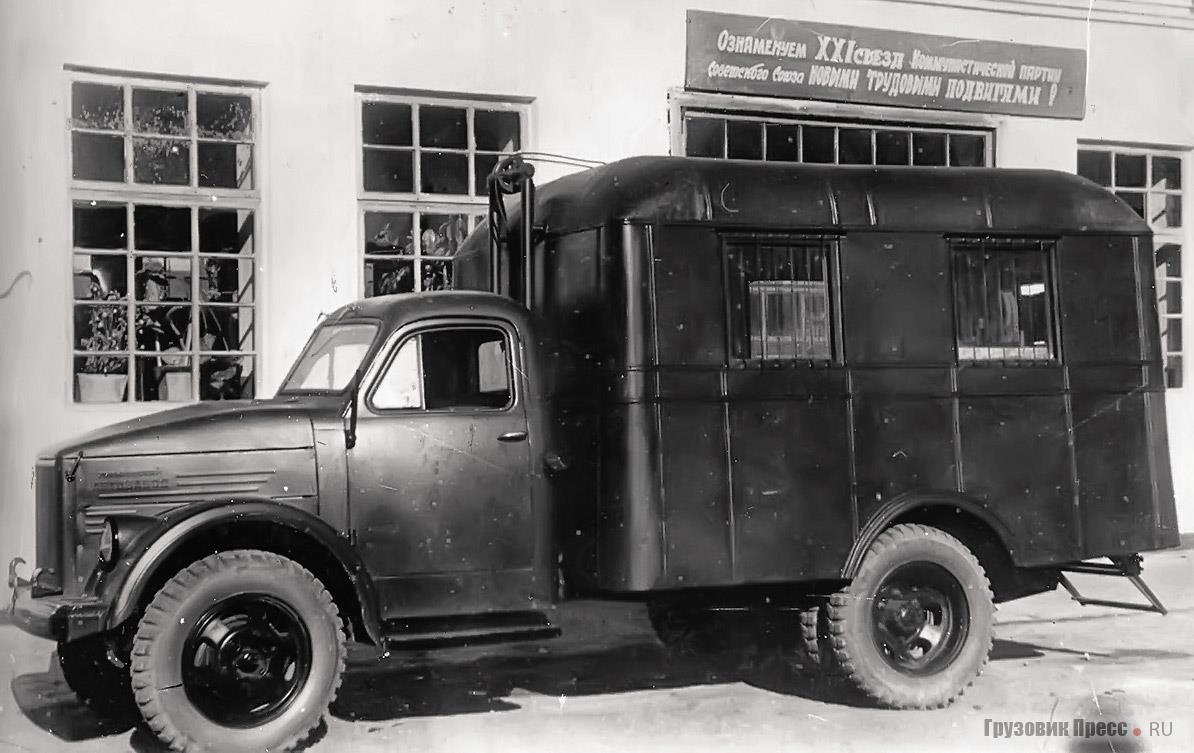 Информация взята из статьи Дениса Дементьева «ГОСНИТИ – эпоха механизации» Ремонтные летучки, агрегаты технического обслуживания, передвижные лаборатории…ГП 10-2013 Всероссийский(Государственный Союзный) Научно-Исследовательский Технологический Институт ремонта и эксплуатации машинотракторного парка Российской академии сельскохозяйственных наук, а точнее даже его аббревиатура (ГОСНИТИ), известны, пожалуй, всем, кто так или иначе знаком с технической стороной сельского хозяйства. Это учреждение является без преувеличения теоретическим и научно-прикладным фундаментом существующей сегодня ремонтно-эксплуатационной базы агропромышленного комплекса всех стран СНГ. По настоятельным просьбам руководства Минсельхоза СССР решением Совмина СССР от 21 сентября 1953 года был создан Государственный союзный научно-исследовательский технологический институт ремонта и эксплуатации тракторов и сельскохозяйственных машин (ГОСНИТИ). Самой первой разработкой института в 1954 году стал именно автомобиль, а точнее автопередвижная мастерская, получившая обозначение ГОСНИТИ-1. Её создание на тот момент являлось первостепенной задачей для решения вопросов оперативного ремонта сельскохозяйственной техники. Диктовалось это сложившимися условиями нещадной эксплуатации в сезон, при которых техника часто выходила из строя прямо в поле. Это ставило под угрозу посевные и уборочные работы. Большой заслугой работников института стало создание чуть ли не первой в СССР унифицированной ремонтной «летучки» для народного хозяйства, оборудование и инструмент которой были разработаны специально для обслуживания машинотракторного парка. Техничка была оснащена ручной талью с цепным приводом, позволяющей в полевых условиях демонтировать двигатель или другие тяжёлые узлы трактора и отремонтировать их в поле или доставить, при необходимости, в ремонтное предприятие. Её внедрение вместо используемой в те годы довоенной «летучки» типа «А» позволило разработать технологию ремонта сельхозтехники, нормировать ремонтные работы, что повысило эффективность самого метода «полевого» обслуживания и ремонта. В этом же году по документации института эти мастерские на шасси ГАЗ-63 начали изготавливать Бавленский, Калачинский, Славгородский и Черкесский механические заводы. В 1958 году на основе опыта эксплуатации автопередвижной мастерской и высказанных замечаний она была модернизирована: изменена конструкция кузова (высота понижена на 700 мм) и подъёмного устройства, добавлен новый насос высокого давления для мойки машин с приводом от двигателя автомобиля и т.д. Новую мастерскую «ГОСНИТИ-2» (МПР-817) выпускали те же предприятия, а также Козельский механический и Будённовский ремонтные заводы в основном на шасси ГАЗ-51А. Дальнейшие разработки автопередвижных мастерских ГОСНИТИ стали массовыми и смогли решить проблемы механизации ремонта на селе. Наиболее известные из них МПР-817, МПР-817Д (она же ГОСНИТИ-3), МПР-9924 (она же ГОСНИТИ-4), МТП-817 «Алтай», АТУ-А), которые впоследствии не раз модернизировались и выпускались на многих предприятиях Агропрома.Описание ГОСНИТИ-1(МПР) Передвижная ремонтная мастерская на шасси ГАЗ-51/63. Мастерская предназначена для технического обслуживания и текущих ремонтов сельскохозяйственных и строительных машин на месте их использования.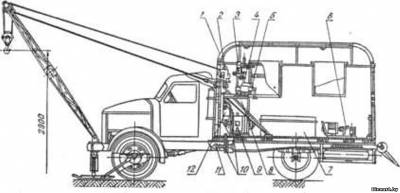 1 - кузов; 2 - электрораспределительный щит; 3 - настольный сверлильный станок; 4 - прибор для проверки и регулирования форсунок дизелей; 5 - тиски слесарные; б - насосная установка; 7 -ларь; 8 - верстак; 9 - электрогенератор; 10 - передача от вала отбора мощности; 11 - карданная передача; 12 - лебедка. Основное оборудование: кран-стрела грузоподъемностью 1,25 т; комплект ремонтного оборудования для слесарных, кузнечных и контрольно-регулировочных работ; электросварочный агрегат АДБ-306, установленный на одноосном прицепе; переносная установка для мойки машин.
 Перед радиатором автомобиля на буфере укреплена разъемная стрела подъемного устройства. Она съемная и при транспортировании укладывается внутри кузова. Силовой частью грузоподъемного устройства служит лебедка с электроприводом, установленная в передней части кузова под верстаком. Напряжение на электродвигатель подается от генератора, который приводится в движение от двигателя автомобиля через коробку отбора мощности. ХарактеристикиГАЗ-51АГАЗ-51БГАЗ-51ЖГАЗ-51ПГАЗ-93Колесная формула4x24x24x24x24x2Число мест22222Длина, мм57155715571551205240Ширина, мм2200*2200*2200*21002090Высота, мм21302130213021302130База, мм33003300330033003300Колея передних/задних колес, мм1585/16501585/16501585/16501585/16501585/1650Мин. дорожный просвет, мм245245245245245Радиус поворота, м8,18,18,18,18,1Снаряженная масса, кг27103100280024853025Грузоподъемность, кг250020002500-2250Масса буксируемого прицепа/полуприцепа, кг3500350035005850н/дДвигатель (тип)ГАЗ-51 (К, I6)ГАЗ-51 (К, I6)ГАЗ-51 (К, I6)ГАЗ-51 (К, I6)ГАЗ-51 (К, I6)Рабочий обьем, см³34853485348534853485Мощность двигателя, л.с. при (об/мин)70 (2800)56 (2800)62 (2800)70 (2800)70 (2800)Расход топлива, л/100 км26,534,0**32,026,528,0Максимальная скорость, км/ч7065706070Запас топлива, л90н/дн/д19590